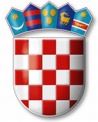  REPUBLIKA HRVATSKA    	VARAŽDINSKA  ŽUPANIJA    GOSPODARSKA ŠKOLA VARAŽDINKlasa: 602-09/18-01/2Ur.broj: 2186-148-02-18-Varaždin,PRIVOLA _________________________________(ispitanik – ime i prezime učenika)U skladu s odredbama Opće uredbe o zaštiti podataka, dajem privolu Gospodarskoj školi Varaždin za prikupljanje i obradu mojih osobnih podataka navedenih u potvrdi/svjedodžbi o položenim ispitima državne mature u ljetnom (ime i prezime, datum rođenja, OIB, ocjene položenih ispita) u svrhu podizanja moje potvrde/svjedodžbe o položenim ispitima državne mature u ljetnom roku školske godine 2017./2018. Moju potvrdu/svjedodžbu preuzet će _______________________________ (ime i prezime osobe koja preuzima potvrdu/svjedodžbu). Osim svrhe za koju je dana privola, prikupljeni osobni podaci neće se koristiti u druge svrhe. Ova se izjava pohranjuje kod Službenika za zaštitu osobnih podataka u tajništvu Škole. Potvrđujem da sam upoznat/a da imam pravo odustati od dane privole i zatražiti prestanak daljnje obrade podataka. Ispravak podataka ili obavijest o odustanku od dane privole dostavlja se u pisanom obliku elektroničkom poštom na adresu: gospodarska@ss-gospodarska-vz.skole.hr.								_______________________								(potpis ispitanika:učenika koji daje privolu)